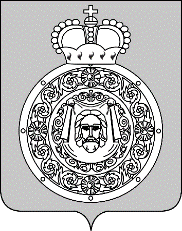 Администрациягородского округа ВоскресенскМосковской областиП О С Т А Н О В Л Е Н И Е__________________ № ________________Об утверждении порядка организации и проведения работ по ремонту и содержанию автомобильных дорог общего пользования местного значения городского округа Воскресенск Московской областиВ соответствии с Федеральным законом от 06.10.2003 № 131 – ФЗ «Об общих принципах организации местного самоуправления в Российской федерации», Федеральным законом от 10.12.1995 № 196-ФЗ «О безопасности дорожного движения», Федеральным законом от 08.11.2007 № 257-ФЗ «Об автомобильных дорогах и о дорожной деятельности в Российской Федерации и о внесении изменений в отдельные законодательные акты Российской Федерации», в целях обеспечения сохранности автомобильных дорог общего пользования местного значения и безопасности дорожного движенияПОСТАНОВЛЯЮ:1. Утвердить порядок организации и проведения работ по ремонту и содержанию автомобильных дорог общего пользования местного значения городского округа Воскресенск Московской области. (Приложение.)2. Опубликовать настоящее постановление в газете «Наше слово» и разместить на официальном сайте городского округа Воскресенск Московской области.3. Контроль за исполнением настоящего постановления возложить на заместителя Главы Администрации городского округа Воскресенск Савкина А.С.Глава городского округа Воскресенск                                                                           А.В. Болотников                                                                     УТВЕРЖДЕН                                                                                                           постановлением Администрации                                                                                                            городского округа Воскресенск                                                                                Московской области                                                                                                          от _______________ № ___________Порядокорганизации и проведения работ по ремонту и содержанию автомобильных дорог общего пользования местного значения городского округа Воскресенск Московской области1. Общие положения1.1. Настоящий порядок организации и проведения работ по ремонту и содержанию автомобильных дорог общего пользования местного значения городского округа Воскресенск Московской области (далее - Порядок) разработан во исполнение статей 17, 18 Федерального закона от 08.11.2007 № 257-ФЗ "Об автомобильных дорогах и о дорожной деятельности в Российской Федерации и о внесении изменений в отдельные законодательные акты Российской Федерации" (далее – Закон). Понятия "Автомобильная дорога", "Содержание автомобильных дорог" и "Ремонт автомобильных дорог" употребляются в том значении, как это определено Законом.1.2. Настоящим Порядком регламентируются правила организации и проведения работ по ремонту и содержанию автомобильных дорог общего пользования местного значения городского округа Воскресенск (далее - автомобильные дороги), в целях обеспечения их сохранности и безопасности дорожного движения.1.3. Организация и проведение работ по ремонту автомобильных дорог или их участков и работ по содержанию автомобильных дорог заключаются в осуществлении комплекса следующих мероприятий:- оценка технического состояния автомобильных дорог;- планирование работ по содержанию и ремонту автомобильных дорог;- проведение работ по содержанию автомобильных дорог;- проведение работ по ремонту автомобильных дорог;- приемка и оценка качества работ по содержанию и ремонту автомобильных дорог.2. Оценка технического состояния автомобильных дорог2.1. Оценка технического состояния автомобильных дорог проводится в целях получения полной, объективной и достоверной информации о транспортно-эксплуатационном состоянии автомобильных дорог, условиях их работы и степени соответствия их фактических потребительских свойств, параметров и характеристик требованиям, определенным государственными стандартами, техническими регламентами и иными нормативными правовыми актами Российской Федерации.2.2. Оценка технического состояния автомобильных дорог проводится в отношении автомобильных дорог общего пользования местного значения уполномоченными организациями и учреждениями и согласуется с ответственным управлением развития городской инфраструктуры и строительства Администрации городского округа Воскресенск.2.3. Оценка технического состояния автомобильных дорог проводится два раза в год посредством организации визуальных осмотров автомобильных дорог в начале осеннего и в конце весеннего сезонов. При оценке технического состояния автомобильных дорог используются результаты их обследования, в том числе комиссионного.2.4. В ходе визуального осмотра автомобильных дорог определяются:- состояние полосы отвода, земляного полотна и системы водоотвода;- состояние покрытия проезжей части, его дефекты;- состояние искусственных дорожных сооружений;- состояние элементов обустройства автомобильных дорог и технических средств организации дорожного движения.2.5. По результатам визуального осмотра выявляются участки автомобильных дорог, не отвечающих нормативным требованиям к их транспортно-эксплуатационному состоянию, и определяются виды и состав основных работ и мероприятий по содержанию и ремонту автомобильных дорог с целью повышения их транспортно-эксплуатационных характеристик и приведения в соответствие с требованиями технических регламентов.2.6. Результаты визуального осмотра оформляются актом обследования, в котором отражаются выявленные недостатки автомобильной дороги и предложения по их устранению с указанием необходимых мероприятий.2.7. Акты обследований утверждаются заместителем Главы Администрации городского округа Воскресенск, курирующим вопросы дорожного хозяйства.3. Планирование работ по содержанию и ремонту автомобильных дорог3.1. Планирование работ по содержанию и ремонту автомобильных дорог осуществляется Администрацией городского округа Воскресенск ежегодно по результатам оценки технического состояния автомобильных дорог. На основании актов обследований определяются виды работ по ремонту и содержанию автомобильных дорог, а также объемы и очередность их выполнения.3.2. Состав и виды работ устанавливаются в соответствии с классификацией работ по содержанию и ремонту автомобильных дорог, утвержденной Министерством транспорта и дорожной инфраструктуры Московской области.3.3. Планирование работ по обеспечению безопасности дорожного движения осуществляется с учетом проектов, схем и иной документации по организации дорожного движения и анализа аварийности.4. Проведение работ по содержанию автомобильных дорог4.1. Содержание автомобильных дорог включает в себя осуществление комплекса работ по поддержанию надлежащего технического состояния автомобильных дорог, оценке их технического состояния, а также по организации и обеспечению круглогодичного беспрепятственного и безопасного движения по ним автотранспортных средств.4.2. Для выполнения работ по содержанию автомобильных дорог привлекаются подрядные организации в порядке, установленном действующим законодательством Российской Федерации в сфере закупок для муниципальных нужд.При возникновении на обслуживаемой автомобильной дороге или ее участке препятствий для движения транспортных средств, подрядная организация в целях обеспечения безопасности дорожного движения принимает меры по временному ограничению либо прекращению движения транспортных средств на период устранения возникших препятствий.4.3. Периодичность, объемы и сроки проведения работ по содержанию автомобильных дорог определяются исходя из проектной (сметной) документации в соответствии с заключенными с подрядными организациями муниципальными контрактами (договорами) либо в рамках действующего муниципального задания на выполнение работ (оказание услуг) для муниципальных нужд.4.4. Последовательность выполнения работ по содержанию автомобильных дорог и их объем определяются с учетом следующей приоритетности:а) виды работ, влияющие на безопасность движения (восстановление и замена элементов удерживающих ограждений; восстановление и замена дорожных знаков; уборка посторонних предметов с проезжей части; уборка снега и борьба с зимней скользкостью; ямочный ремонт покрытий и т.п.);б) виды работ, влияющие на срок службы элементов дорог и дорожных сооружений (ремонт обочин, откосов земляного полотна, элементов водоотвода, приведение полосы отвода в нормативное состояние);в) прочие работы.4.5. Планирование работ по ямочному ремонту автомобильных дорог на территории городского округа Воскресенск производится с учетом приоритетов, основанных на транспортно-эксплуатационных показателях автомобильной дороги. Планирование ямочного ремонта производится управлением развития городской инфраструктуры и строительства Администрации городского округа Воскресенск еженедельно на основании информации, предоставляемой подведомственными учреждениями с учетом результатов выездных обследований состояния автомобильных дорог, обращений граждан.4.6. В случае если лимиты бюджетных обязательств на текущий период ниже потребности, определенной в соответствии с нормативами затрат, Администрация городского округа Воскресенск определяет виды работ, обязательные к выполнению при содержании автомобильных дорог, и коэффициенты периодичности их выполнения, исходя из фактических объемов финансирования. При этом обеспечиваются минимально допустимые по условиям обеспечения безопасности дорожного движения требования к эксплуатационному состоянию автомобильных дорог.5. Проведение работ по ремонту автомобильных дорог5.1. Ремонт автомобильных дорог включает в себя осуществление комплекса работ по восстановлению транспортно-эксплуатационных характеристик автомобильной дороги, при выполнении которых не затрагиваются конструктивные и иные характеристики надежности и безопасности автомобильной дороги.5.2. Для проведения работ по ремонту автомобильных дорог привлекаются подрядные организации в порядке, установленном действующим законодательством Российской Федерации в сфере закупок для муниципальных нужд.5.3. Сроки, объемы и технология проведения ремонтных работ определяются исходя из проектной (сметной) документации на выполнение ремонта автомобильных дорог в соответствии с заключенными муниципальными контрактами (договорами).5.4. В период проведения ремонта автомобильной дороги Администрацией городского округа Воскресенск осуществляется информационное оповещение пользователей автомобильной дороги о временном ограничении движения транспортных средств с указанием сроков действия ограничения и возможных путях объезда на время проведения ремонтных работ.5.5. Ограждение мест производства работ в целях обеспечения безопасности дорожного движения, а также содержания участков автомобильных дорог или отдельных ее элементов, находящихся на стадии ремонта, для обеспечения проезда по ним транспортных средств, осуществляется организациями, выполняющими работы по ремонту.6. Приемка и оценка качества работ по содержанию и ремонту автомобильных дорог6.1. Приемка и оценка качества выполненных подрядными организациями работ по содержанию и ремонту автомобильных дорог производится муниципальным заказчиком и согласуется управлением развития городской инфраструктуры и строительства Администрации городского округа Воскресенск с целью определения соответствия полноты и качества выполненных работ условиям муниципального контракта (договора), требованиям технических регламентов, проектной (сметной) документации на ремонт и содержание автомобильных дорог.6.2. В целях обеспечения контроля за ходом производства работ по содержанию и ремонту автомобильных дорог муниципальным заказчиком ежемесячно направляются в управление развития городской инфраструктуры и строительства Администрации городского округа Воскресенск сведения о ходе размещения муниципального заказа и исполнении заключенных муниципальных контрактов по запланированным в текущем году мероприятиям.